Конспект организованной образовательной деятельности для детей дошкольного возраста на тему «Весна - пришла!»Воспитатель: Попова И.Е.Цель: Уточнить представления детей о весенних явлениях природы о геометрических фигурах и цифрах в колличестве от 1до 5..Задачи:Образовательные: -Формировать  представления  детей о весенних признаках .- Расширить представления о птицах,  насекомых.-Закреплять названия о геометрических фигурах, цифрах от 1до 5..-Совершенствовать навыки ориентировки в микропространстве.Развивающие:- Развивать внимание и воображение. -Способствовать формированию умений устанавливать причинно-следственные связи и       находить взаимодействующие признаки объектов.Воспитательные:- Воспитывать любознательность, , желание прийти на помощь.-Формировать у детей чувство сплоченности, единства, положительного эмоционального настроя внутри коллективаХодВоспитатель:  — Ребята, посмотрите, к нам сегодня пришли гости. Давайте поздороваемся с ними!Дети заходят, здороваются с гостями. Воспитатель:Приложите ладошки к груди, туда, где у вас находится сердце. Послушайте, как оно бьется. Ощутите и представьте, как ваши ладошки наполняются теплом и добротой вашего сердца. А теперь поделитесь теплом и добротой своего сердца друг с другом, взявшись за руки. Улыбнитесь друг другу. «Собрались все дети в круг. Я — твой друг и ты — мой друг. Крепко за руки возьмёмся, И друг другу улыбнёмся».Воспитатель:Ребята нам пришло с вами видео письмо Снежная королева : «Я Снежная Королева. Королева зимы и холода. Я хочу, чтобы на всей земле была вечная зима. Поэтому я украла у вас Весну и заколдовала ее. А расколдовать ее могут только самые смышлёные и умные дети. Если вы ребята выполните все мои задания, и ответите на все мои вопросы, я освобожу Весну и верну вам тепло»Воспитатель: Ну что ребята? Будем спасать Весну?Дети:  ДаВоспитатель:Ребята как вы думаете мы справимся с этим заданием?У нас есть солнышки и тучки. Возьмите солнышко, если вы думайте, что нам будет сложно и трудно, но мы с этим справимся. А тучку, кто считает, что у нас  не получится. Вы запомнили свои предположения ?Снежная королева (2слайд) Но прежде чем выручить весну, расскажите мне, что вы про нее знаете?Воспитатель: А вы знаете, сколько весенних месяцев у нас?Воспитатель: Правильно, ребята весной у нас три месяца. Назовите их.Дети: Март, Апрель, май.Воспитатель: А какие приметы весны вы знаете? (дети называют 3 слайд)ИЛИ ВАРИАНТ ИГРЫ Ребята Я буду называть, что происходит в природе зимой, а вы – что происходит весной.Снежная королева: (4 слайд)  Да я вижу, что вы любите весну и много о ней знаете . Тогда ловите мое первое задание Задание «Загадки и отгадки»(Весна 5 слайд)(Лето 6 слайд)(Осень 7 слад)(Зима 8 слайд)Воспитатель: Ребята о чем были эти загадки?Дети: О временах года.Воспитатель: Сколько времен года?   ( 9 слайд)Назовите их по порядку? Воспитатель:Вот еще одна загадка: На просторе зеленеем,Под теплым дождиком растемСолнце светит - мы цветем.     (Цветы 10 слайд)Воспитатель: Ребята, а вы знаете весенние цветы? Я буду вам показывать картинки с цветами, а вы их называть.   (слайд 11-15)Воспитатель: Ребята, а вы хотели бы стать весенними цветами подснежниками?Дети: Да хотимФизминутка   (16 слайд)Воспитатель: Молодцы ( влево-вправо повернитесь и в ребяток превратитесь.)Снежная королева: Вы справились с первым заданием вот вам второе (17 слайд)Ребята проходите за столы. кто изображен на листке?-Дети птицыРебята здесь все птицы перепутались. Их надо распределить на, зимующих и перелетных. -каких пттиц называют зимующими?-каких птиц называют перелетными?От зимующих птиц (проведите линию к синему кругу на листке), а перелетных (проведите линию к зеленому кругу). Дети выполняют задание.Какие птицы оказались у синего кружкаКакие птицы оказались у зеленого кружка- Синица - зимующая птица, - Воробей - зимующая птица, - Снегирь - зимующая птица, - Голубь - зимующая птица, - Ласточка - перелетная птица, - Аист - перелетная птица, - Соловей - перелетная птица, - Лебедь - перелетная птица,- Сова - зимующая птица,- Ворона - зимующая птица.3. Снежная королева: (18 слайд) Ах , какие молодцы смышленые  дети, со всеми заданиями справляетесь. А вот я вам совсем сложное задание задам.Воспитатель: Посмотрите  ребята перед нами река, это - наверное Снежная Королева от наших ответов начала таять. Надо перебраться через реку, но для этого нужно собрать мостик их цифр. А теперь мы положим цифры по порядку и перейдем с вами через реку (дети собирают мостик и выкладывают цифры в порядке возрастания)4. Воспитатель (19 слайд) Ребята посмотрите мы добрались с вами до замка Снежной Королевы, в котором она удерживает Весну. Посмотрите вот и весна.Голос весныВоспитатель: Посмотрите ребята окна замка необычные на что они похожи?Дети: на геометрические фигурыВоспитатель:На какие? (перечисляют) -Вот друзья весны. Дети кто это? (Насекомые)  Давайте поместим этих насекомых около окон (задание на ориентировку в пространстве)- Бабочку  (вниз под синий круг)- Муху  (вверх над красным прямоугольником)- Комара  (слева от красного треугольника)- Гусеницу  (вверх над желтым квадратом)- Пчелу  (вниз под зеленый квадрат)-Кузнечика (справа от желтого овала)Воспитатель: Ребята посмотрите, замок Снежной королевы растаял, а вместо него весна оказалась в своем нарядном весеннем замке (20  слайд)Воспитатель: Вы молодцы, освободили весну от злых чар Снежной королевы.Рефлексия по АМОДавайте вспомним ваши предположения?Ребята у нас есть, кто сомневался, что все у нас получится и были уверенные, что нам будет сложно, но мы с этим справимся.Кто сомневался, но у тебя все получилось?Вам было сложно выполнять задания?Какое задание было для вас трудным? А теперь ребята, если вам понравилось наше приключение, возьмите солнышко,  которое (улыбается), дождик, если не понравилось,  тучку, если вам было трудно.Зимой холодноа весной тепло.Зимой небо пасмурноеА весной ясное.Зимой солнце стоит низко.А весной высоко.Зимой воздух холодный.А весной теплый.Зимой дни короткие.А весной длинные.Зимой много снега.Весной снег тает, появляются проталины.Зимой речка подо льдом.Весной реки вскрываются ото льда.Зимой солнце светит редко.Весной светит часто и греет.Зимой деревья спят под снегом.Весной появляются почки и листочки.Зимой птиц мало.Весной птицы прилетают с юга.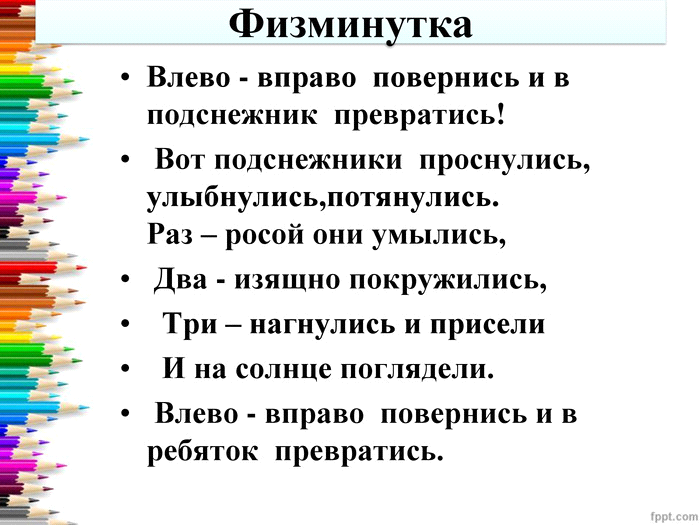 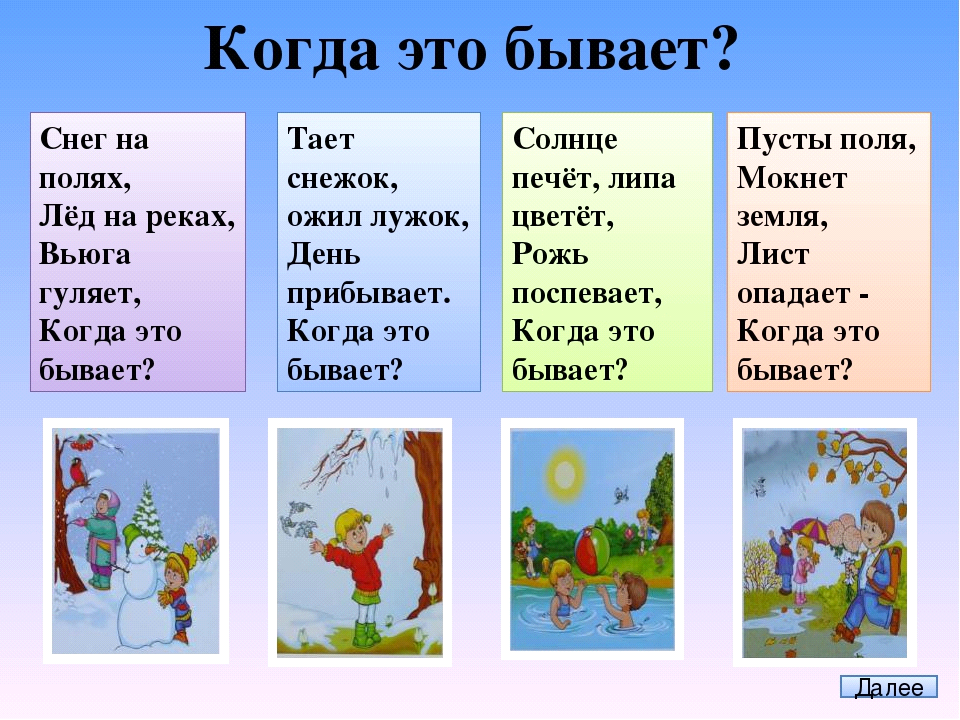 